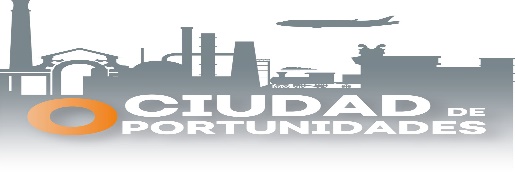 REPORTE MES DE JUNIO 2023ASUNTOS RELIGIOSOSACTIVIDADLUGARMOTIVOOBJETIVO-METAOBSERVACIONESSOLICITUD1Parroquia del Perpetuo Socorro, Nuevo ParaísoSolicitud de un entarimado Dar seguimiento a solicitud, y así atención al líder Religioso  Se logró el apoyo, falta de presupuesto.PEREGRINACION1Parroquia del Perpetuo SocorroAcompañar al líder Religioso a la peregrinaciónParticipar en los ritos llevados a cabo por la Religión CatólicaUna bonita peregrinaciónVIDEOCONFERENCIA1OficinaClase por parte de SEGOBSobre la reconstrucción del tejido socialLlevar a cabo con los diferentes líderes religiosos ideas, proyectos, para lograr una reconstrucción del tejido socialSe sigue trabajandoOTROS EVENTO BICENTENARIO DE JALISCO1Parque Luis QuintanarCelebraciónFestejar el 200 ANIVERSARIO DE JALISCO COMO ESTADO LIBRE Y SOBERANOExcelente  Evento